      Заявка на посадочный материал весна-осень 2021 г.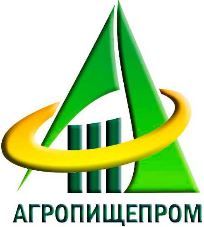 www.agropit.ruПочтовый индекс __________Область__________________________Район______________________________________________________Город, село_________________________________________________Улица_____________________дом______кор.________кв._________Фамилия, Имя______________________________________________ Отчество заказчика__________________________________________mail:_____________________________________________________Мобильный, контактный телефон (обязательно)__________________Дата и подпись заказчика__________________________ВНИМАНИЕ!Более подробную информацию по культурам, сортам вы можете получить на сайте www.agropit.ru в разделе структура (плодово - ягодный питомник  http://agropit.ru/category/plodov-pitomnik/).Бланк с заказом можно отправить  письмом на адрес  393760, Тамбовская область, г. Мичуринск, ул. Советская, дом 286, помещение 6, офис 3, либо по электронной почте agropit@mail.ruРастения с закрытой корневой системой (ЗКС) получены методом in vitro, горшок с растением смачивается, упаковывается в пленку, на партию навешивается бирка с названием сорта и упаковывается в отгрузочную тару.Отправка заказа осуществляется  почтой России за счёт покупателя, либо продавец своими силами осуществляет доставку до терминала транспортной компании  ООО «ЖелДорЭкспедиция», Мичуринский район, Тамбовская область. Последующая пересылка транспортной компанией ООО «ЖелДорЭкспедиция» до места назначения осуществляется за счет Покупателя. Так же возможен вариант самовывоза  товара покупателем.      При заказе на сумму выше 10 000 предоставляется скидка 3%, свыше 100 000 - 5%. Заказ отправляется только после 100% оплаты товара.№Культура/сортЦена, рубКол.-воСумма123456789